CV of candidate to an award of IFCS[Add separate entries for each experience. Start from the most recent.][Add separate entries for each course. Start from the most recent.]Recent top 20 Publications* Google Scholar; ** 2022/23 Impact FactorCompleted form should be returned to:IFCS Secretary: Prof. Sónia Dias (sdias@estg.ipvc.pt)PERSONAL INFORMATIONReplace with First name(s) Surname(s)[All CV headings are optional. Remove any empty headings.][All CV headings are optional. Remove any empty headings.] Replace with house number, street name, city, postcode, country 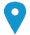  Replace with telephone number     Replace with mobile number       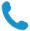 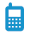  State e-mail address 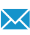 State personal website(s)  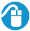 Replace with type of IM service Replace with messaging account(s)  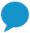 Sex Enter sex | Date of birth dd/mm/yyyy | Nationality Enter nationality/-ies SUMMARY of CARRIER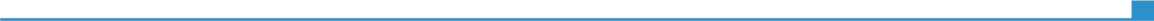 Replace with dates (from - to)Replace with current and past position heldReplace with dates (from - to)Replace with University name or other research centre and locality (if relevant, full address and website)Replace with dates (from - to)Replace with main activities and responsibilitiesEDUCATION AND TRAININGReplace with dates (from - to)Replace with qualification awardedReplace with dates (from - to)Replace with education or training organisation’s name and locality (if relevant, country) Replace with dates (from - to)Replace with a list of principal subjects covered or skills acquiredADDITIONAL INFORMATION#Title of the publication# citations*IF**1234567891011121314151617181920